________________________________________________/vārds, uzvārds/   ________________________________________________/adrese/________________________________________________/tālruņa numurs/   ________________________________________________/e-pasta adrese/I E S N I E G U M SLūdzu pieslēgt apkuri dzīvojamai mājai ____________________________________ ar š.g. _______________________________.Apliecinu, ka ir veikta dzīvokļu īpašnieku aptauja un vairākums dzīvokļu īpašnieku izteikuši vēlmi par apkures pieslēgšanu ar š.g.______________________________________.Pielikumā: dzīvokļu īpašnieku aptaujas lapa._________________                                          _______________________________               /datums/                                                                                             /paraksts, paraksta atšifrējums/Dzīvojamās mājas ___________________________, Ogrē, dzīvokļu īpašumu/neapdzīvojamo telpu/mākslinieka darbnīcu īpašnieku aptaujas lapa.Par apkures pieslēgšanu no 2022.gada ____________________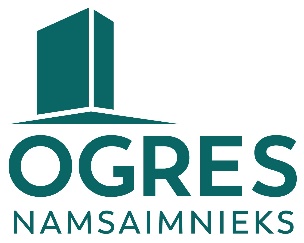 Sabiedrībai ar ierobežotu atbildību“Ogres Namsaimnieks”Mālkalnes prospektā 3, Ogrē, Ogres novadā, LV-5001Dzīvokļa īpašumaNr.Dzīvokļa īpašniekavārds, uzvārds, juridiskām personāmnosaukumsBalsojums – „Par” vai „Pret” Balsojums – „Par” vai „Pret” Paraksts